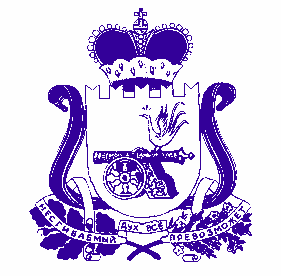 АДМИНИСТРАЦИЯ ПРЕЧИСТЕНСКОГО СЕЛЬСКОГО ПОСЕЛЕНИЯДУХОВЩИНСКОГО РАЙОНА СМОЛЕНСКОЙ ОБЛАСТИПОСТАНОВЛЕНИЕот  28 декабря 2021года                                    № 47             В соответствии с Федеральными законами от 06.10.2003 № 131-ФЗ «Об общих принципах организации местного самоуправления в Российской Федерации», от 27.07.2010 № 210-ФЗ «Об организации предоставления государственных и муниципальных услуг», Уставом Пречистенского сельского поселения Духовщинского района Смоленской области, Администрация Пречистенского сельского поселения Духовщинского района Смоленской областиПОСТАНОВЛЯЕТ:         1. Внести изменения в Административный регламент по исполнении муниципальной услуги «Признания граждан малоимущими и предоставление им по договорам социального найма жилых помещений», утвержденный постановлением Администрации Пречистенского сельского поселения Духовщинского района Смоленской области от 10.10.2012 № 51( в редакции от 08.10.2013 №70)    следующие изменения :пункт 2 подраздела 3.2 раздела 3 изложить в новой редакции:«2) документы гражданина (справка с места жительства, свидетельство о рождении, о заключении брака, решение об усыновлении (удочерении), судебные решения)»;2) Приложение 1 к Административному регламенту изложить в новой редакции:     «Сведения о месте нахождения, графике работы, номерах контактных телефонов, адресах официальных сайтов и адресах электронной почты Администрации, структурных подразделений Администрации и организаций, участвующих в предоставлении муниципальной услуги:Место нахождения: 216230 Смоленская область Духовщинский район с.Пречистое, ул.Октябрьская, д.14  Справочные телефоны, факс:8(48166) 2-83-46, 8(48166) 2-83-63Режим работы Администрации: ежедневно с 9.00 до 17.00 часов (перерыв на обед с 13.00 до 14.00 часов), выходные дни – суббота, воскресенье.Информация о порядке предоставления муниципальной услуги может быть предоставлена заявителям:- непосредственно в помещении здания Администрации на информационных стендах;       - с использованием средств телефонной связи по телефонам:8(48166) 2-83-46, 8(48166) 2-83-63; - по письменному обращению граждан;- посредством Единого портала государственных и муниципальных услуг.                                         Адрес официального сайта Администрации в сети Интернет: http://prechistoe.admin-smolensk.ru/, адрес электронной почты: prechistenskoe@admin-smolensk.ru.»;     2. Обнародовать настоящее постановления путем размещения на официальном сайте Администрации Пречистенского сельского поселения Духовщинского района Смоленской области в информационно-телекоммуникационной сети "Интернет" http://prechistoe.admin-smolensk.ru/.3. Контроль за исполнением настоящего постановления оставляю за собой.Глава муниципального образованияПречистенского сельского поселенияДуховщинского района Смоленской области	                                     Т.А.Смирнова  О внесении изменений   в Административный регламент по исполнении муниципальной услуги «Признания граждан малоимущими и предоставление им по договорам социального найма жилых помещений», утвержденный постановлением Администрации Пречистенского сельского поселения Духовщинского района Смоленской области от 10.10.2012 № 51( в редакции от 08.10.2013 №70)    